
Twinkies: The Yellow Death The Twinkie is quite possibly the most despicable culinary invention since the Vienna sausage. With a shelf life which easily surpasses that of the average human life expectancy, the spongy evil that is the Twinkie will most likely remain fresh long after the human race becomes extinct. No one knows how these diabetic nightmares gained their longevity, whether they were pumped full of preservatives since their inception or they are a plague sent forth from the underworld sent forth to bring “thunder thighs” to all who enjoy them.  Beneath their squishy friendly yellow exterior beats the creamy heart of a natural born killer. Humanity must be vigilant against these fluffy destroyers of fitness; we must educate generations to come of the blasphemy that is the Twinkie, so that they may not be blinded by the same lies we were fed. Thus, Twinkies are silent killers, which can be clearly seen by examining the production process, the nutritional information, and the addictive nature of these monsters. 	Other than pure evil, the recipe consists of more chemicals than actual food ingredients, giving them their tremendous shelf life. The original recipe was invented in 1933 by a Mr. James A Dewar of the hostess snack company, it debuted in the great depression and at a nickel a pack it quickly gained popularity. Its two main components consisted of a banana flavored crème shot into something similar to shortcake. Why Mr. Dewar would unleash this monstrosity upon his own kind is beyond reasoning. During the great depression bananas were rationed in the U.S. which forced Hostess to change the flavor from banana to vanilla, sales and popularity of the pastry soared so the company never switched back, this popularity further increased in the 1960’s as the Twinkies shelf life made it a favorite of bomb shelters everywhere . Two of the most disturbing ingredients include corn dextrin, if anyone  has ever licked an envelope they have consumed this ingredient in its purest form, and cellulose gum, which is a key ingredient in the production of rocket fuel. These ingredients join a list of thirty-nine others which compose the Twinkie all combined with an efficiency which would make even the most avid industrialist shudder, hostess produces half a billion Twinkies a year . Nutritional facts about the pastry are even more horrific than the ingredients themselves because each snack cake weighs in at forty three grams, and while it is a lightweight in the world of food, it does little to satisfy hunger. Their weight however does not matter; these little cakes pack a hefty punch with one hundred and fifty calories per cake forty five of which are purely fat based. Here is where the evil genius comes into play, Twinkies are packaged in twos , most people believe it is shameful to waste food therefore both cakes are consumed by default said person now has three hundred calories (ninety of them fat) coursing through their blood eventually attaching to a wall somewhere in their blood stream, congratulate them, they have just put the first nail in their coffin. As if the horror of this could not make any man fall to his knees various carnivals and novelty type shops have begun the production of deep fried Twinkies, ladies and gentlemen we just went from cavalry to nuclear warfare. Eating a Twinkie is a “gateway drug” into make poor health choices as illustrated by senator Mike Huckabee: “ I liked gravy poured on top of a big glob of mashed potatoes, I liked biscuits a lot, and a lot of them. I liked going to the state fair and having a fried Twinkie. They were my choices. They were bad choices.”
	Perhaps the most devilish characteristic of these little cakes resides in their addictive properties. Twinkies are known to some as the most addictive substance in the world, second only to sitcoms and heroin, their light fluffy cake exterior filled with a rich sweet vanilla crème what’s not to love? Twinkies are lust, they are temptation, they are the craving that makes us lie awake at night aching for their comfort. Twinkies are sin, lust in its purest form , and not without reason, Hostess as a company has always used sex to market their products, look at the facts, let alone its shape and color scheme the Twinkie is not the only perverse pastry being marketed by the Hostess corporation, the Twinkie stands proudly alongside other snack cakes with names such as Ding Dongs Ho Hos and Sno balls, a list of filth and vulgarity that makes poor Little Debbie cringe at her own impurity. They market this filth to the American people with no regard for social standards, this gutter-speak was once reserved for back alleys and private clubs and now it is in the lunchboxes and mouths of the American youth, robbing children of their innocence long before they can even tie their shoes. 	Twinkies kill people, it is a proven fact . On November twenty seventh nineteen seventy eight, a man by the name of Dan White an ex policeman and city supervisor for San Francisco snuck into city hall and violently murdered Mayor George Moscone and supervisor Harvey Milk. According to Mr. Whites attorney’s Mr. White had recently been struggling with depression and had fallen victim to a junk food addiction including our friend the Twinkie. Claiming that sugar had caused chemical imbalances in Mr. White’s brain causing a condition known to the state of California as “Diminished Capacity”. Reducing Mr. Whites sentence to the lesser charge of voluntary manslaughter.  	The people of the United States must stand united against this plight so that we may one day overcome. Food should contain food, rocket fuel and glue are not meant for human consumption. Empty calories cannot fill the void left in the hearts of the people, we have been lied to and it has gone on far too long. Shield yourself against the temptations of these confections sinking you further into the depths of promiscuity, subliminally forcing you to pursue sins of the flesh with their creamy goodness. Take arms against the yellow menace so this nation, this world, can have a brighter Tomorrow.



Citations


Owens, Ryan, narr. whats in a twinkie. Perf. Ryan Owens. Abc news. Web. 6 Mar. 2010. <http://www.youtube.com/watch?v=hef0gCnTHxE>.

straight dope. Ed. Ed Zotti. N.p., 15 Nov. 2000. Web. 4 Mar. 2010. <http://www.straightdope.com/columns/read/1854/did-a-murderer-escape-punishment-using-the-twinkie-defense>.

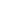 Ettlinger, Steve. Twinkie, Deconstructed. Manhattan: Hudson Street Press (penguin), 2007. N. pag. Print.